    Calea 13 Septembrie, RTC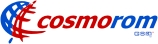 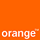 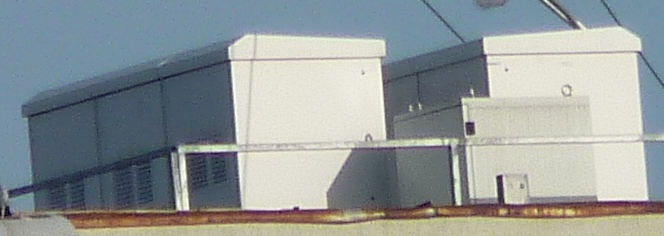 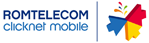 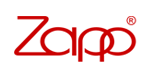 CDMA 428   (spre Mariott)WCDMA : CID x5660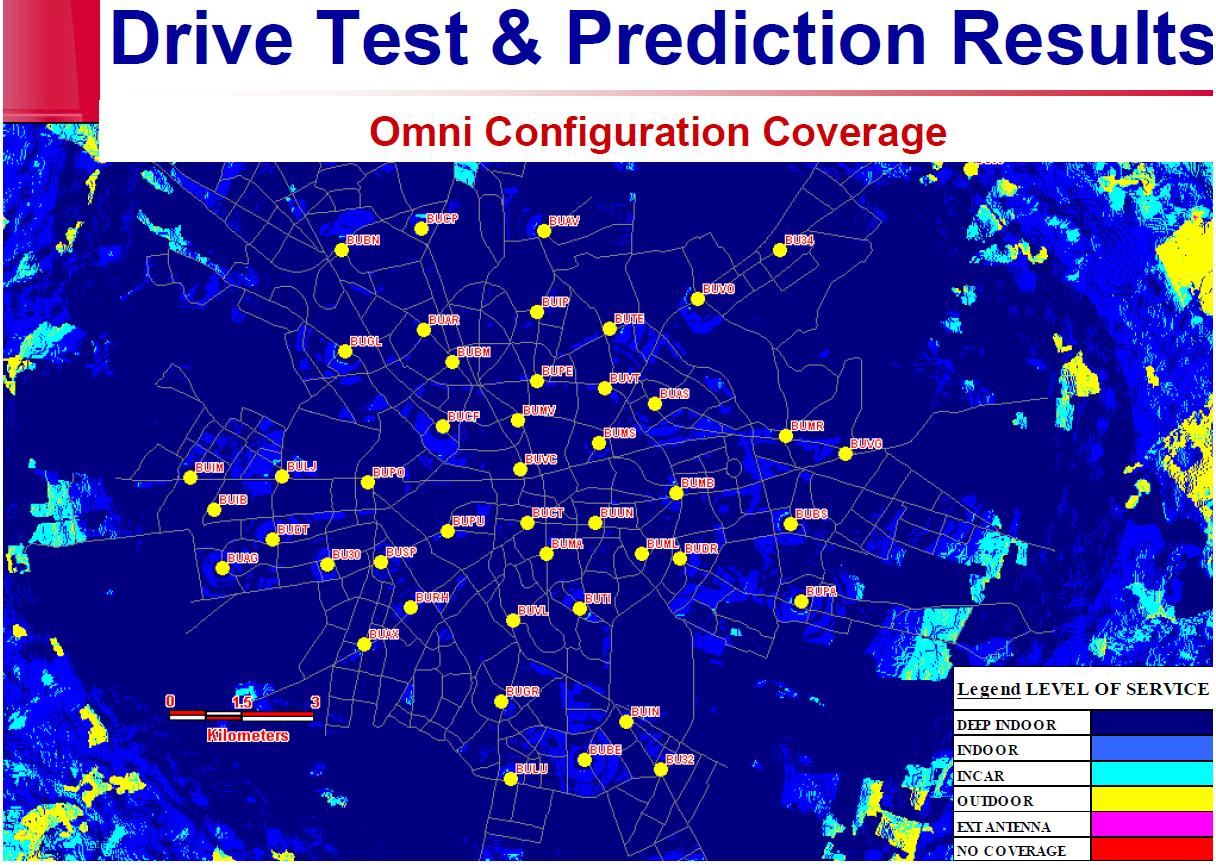 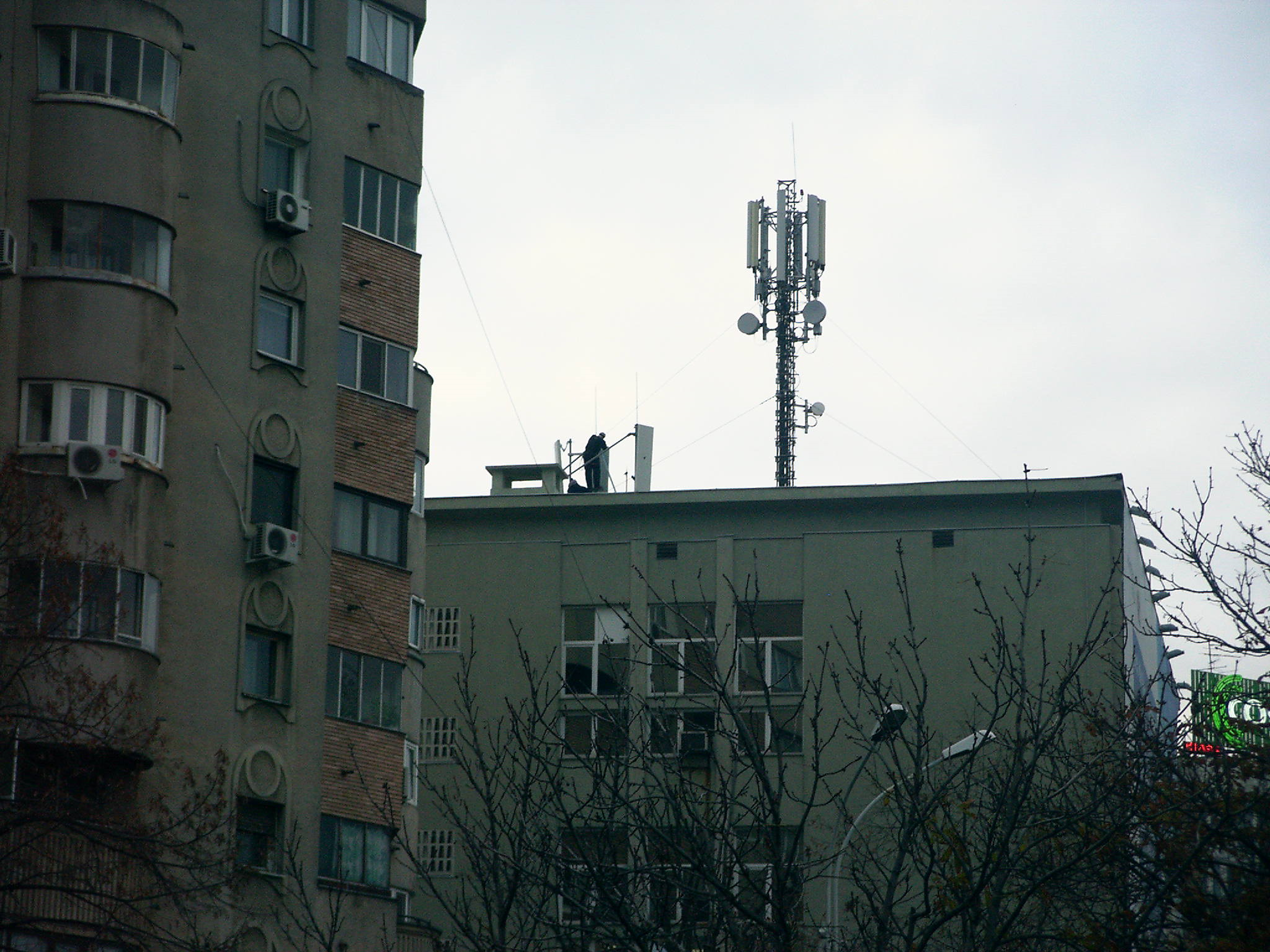 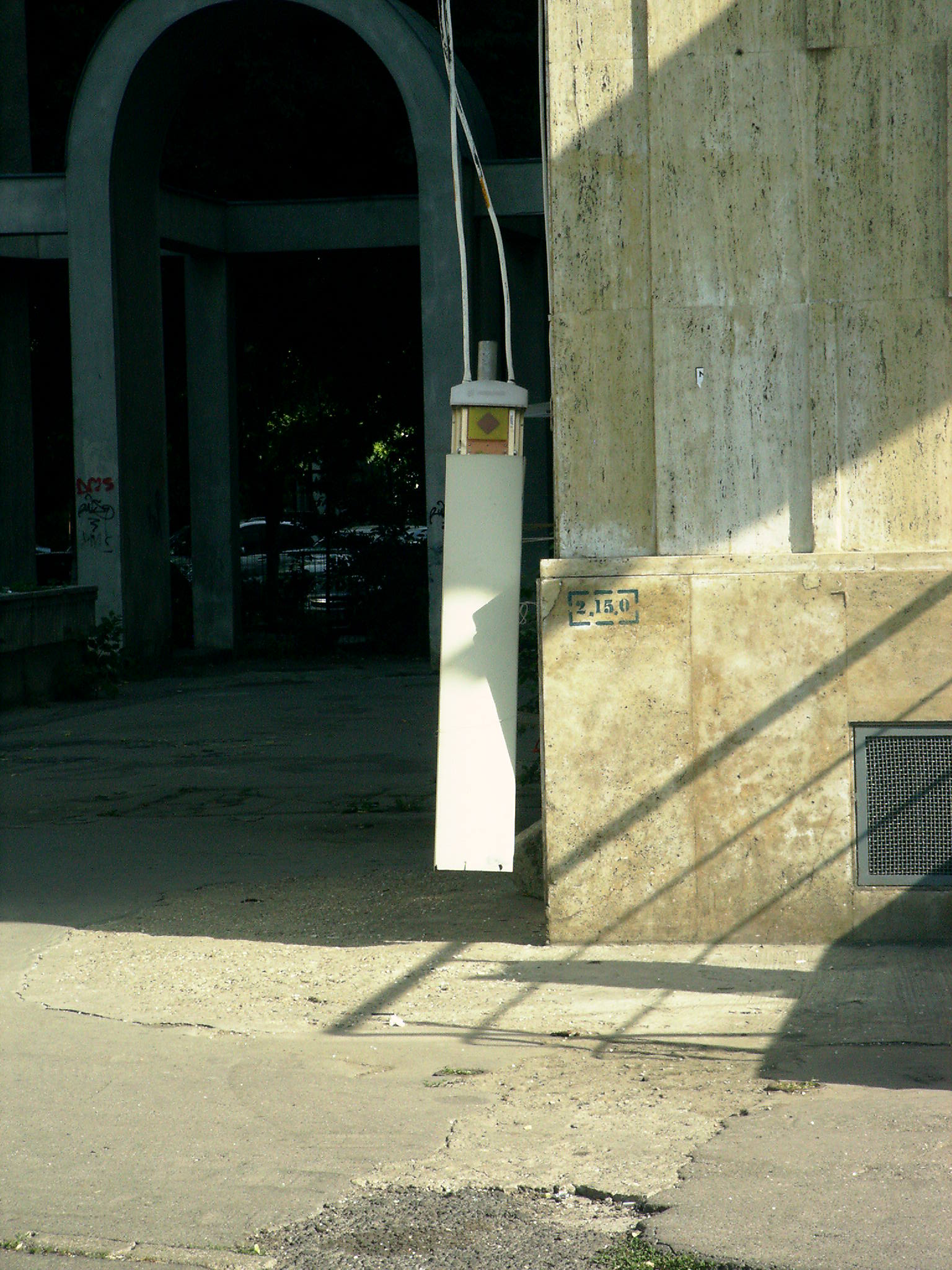 